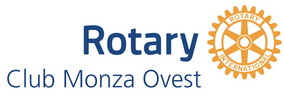 Organigramma Presidenza DI CATALDOAnno rotariano 2021-2022PRESIDENTEDI CATALDOPRESIDENTEDI CATALDOPRESIDENTEDI CATALDOPRESIDENTEDI CATALDOPRESIDENTEDI CATALDOPRESIDENTEDI CATALDOPRESIDENTEDI CATALDOVICE-PRESIDENTE(PRES. INCOMING)TraldiSEGRETARIOGerosaTESORIEREIoppoloPREFETTOPittelliPAST-PRESIDENTVargiuPRESIDENTE NOMINATOTraldiBANCA DEL BENEStucchi - GalmaniniAMMINISTRAZIONE DEL CLUB
PaganiPROGRAMMI
Tornaghi - Gentile -  SantantonioBOLLETTINO
Bottes - Di Cataldo - Giacotti - Murada - Mussi - Stucchi
EDITOR
PaganiWEBMASTER
PaganiSOSTEGNO ALL'EFFETTIVO
Vago(Vice Panzeri)AFFIATAMENTO E GITE
Galmanini - RivaFORMAZIONE, AMMISSIONE E CLASSIFICA
TornaghiPUBBLICHE RELAZIONI
Colombo C.RAPPORTI CON LA STAMPA
Giacotti - Cuccovillo PARTNER NEL SERVIRE
Casati - GulfiSANITA' E SALUTE
Manzini - Ferro - CasellatoPROGETTI DI SERVIZIOMurada(Vice Brovelli)RICONOSCIMENTI PROFESSIONALI
Crespi - BordoniALFABETIZZAZIONE
Fichera - StucchiVOLONTARI DEL ROTARY
 Beretta - TornaghiPROGETTI INTERNAZIONALI
Galmanini- Brovelli - CasatiPROGETTI SUL TERRITORIO
Murada (Care box) -
Ferro (Brianza per il cuore)PROGETTI SUL TERRITORIO
Murada (Care box) -
Ferro (Brianza per il cuore)SOSTEGNO R.F. E AZIONE INTERNAZ.
NoriROTARY FOUNDATION
Santi - GentileSTORIA DEL CLUB
Giacotti - FicheraAPIM - CIP - SARO
PolitoDELEGATO PER LE NUOVE GENERAZIONI
RigamontiRAPPORTI CON LE SCUOLE
Murada - SantantonioSCAMBIO GIOVANI
Beretta - GiacottiDELEGATO ROTARACT
Fichera - Bottes